Ансамбль гитаристов "Аккорд -1" 24.03.2020г.Тема занятия: "Изучение "Песенки друзей" Г.Гладкова	Посмотреть видео: https://www.youtube.com/watch?v=jm-ygYEDvTAОтветь на вопросы: 1. Какой музыкальный лад использует композитор Г.Гладков? 2. Спой песню вместе с героями мультфильма. 3. Учим аккорды.   Аккорд ре бемоль мажор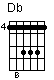    Аккорд до мажор    		 Аккорд си бемоль мажор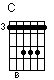 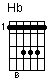  3. Песенка друзейВступление : C-Hb-C-Db Учим вступление со счетом в размере четыре четверти: 1и2и3и4и.3. Повтори пройденные произведения со счётом вслух.